ПОЛОЖЕНИЕО проведении турнира  “Кубок Мценска” по бадминтону1.  Цели и задачи.- популяризация бадминтона как средства регулярных занятий физической культурой и спортом;-пропаганда здорового образа жизни, стимулирование развития любительского бадминтона.2. Место и время проведения.Соревнования проводятся в г.Мценск (ул.Кузьмина 1/1) 19-20 марта 2022 г.19 марта09:30 – Регистрация участников в группах F 10:00– Начало игр в группах F 20 марта09:30 – Регистрация участников групп   C10:00 – Начало игр в группах С 3. Руководство проведением соревнований.Общее руководство проведением турнира осуществляется ОРОО «Федерация бадминтона Орловской области». Непосредственное проведение возлагается   на судейскую коллегиюГлавный судья соревнований – Баранов Николай Александрович ( т. 89103721638)Главный секретарь соревнований –  Декопольская Надежда Александровна4. Участники соревнований, программа и условия проведения.Соревнования проводятся по смешанной системе (игры в группах и на выбывание), без розыгрыша всех мест в соответствии с правилами вида спорта «бадминтон». В каждом разряде разыгрываются первое, второе и третье места.Соревнования проводятся следующим образом:-смешанный парный (группы F,C)  В одной сетке или же группе могут играть:Мужская параЖенская параСмешанная параСоревнования проводятся в следующих группах:-группа F. Участвуют игроки, имеющие небольшой опыт и уровень игры в бадминтон без рейтинга либо имеющие рейтинг не более 350.В группе F рейтинг любого игрока пары не должен превышать максимально допустимый парный более чем на 20 очков.-группа С. Участвуют игроки с любым рейтингом. Игроки, имеющие взрослые разряды  и спортивные звания по бадминтону, допускаются только в группу С.Организаторы соревнований обращаются к участникам, не имеющим рейтинга, объективно оценивать свой уровень игры и не заявляться в более слабую группу. Проверить свой рейтинг можно на сайте: http://badminton4u.ru/player. Организаторы имеют право перевода пары в более сильную группу с учетом уровня их игры, для более равномерного и справедливого распределения состава групп на турнире.Участники должны иметь соответствующую физическую и техническую подготовку, допуск врача, знать правила соревнований по данному виду спорта и технику безопасности и строго соблюдать их.Участники должны иметь опрятную спортивную одежду (футболку, шорты, обувь) и ракетку.Игры проводятся воланами участников. Преимущество отдается перьевым воланам. Возможность приобретения воланов на месте проведения соревнований гарантируется.5.Награждение.Победители и призеры  награждаются грамотами, медалями и призами.6. Обеспечение безопасности участников и зрителей.Соревнования проводятся в соответствии с требованиями Положения о мерах по обеспечению общественного порядка и безопасности, эвакуации и оповещения участников и зрителей при проведении массовых спортивных мероприятий.В случае получения травмы, участникам предоставляется только первая медицинская помощь. В случае необходимости, организаторы также могут вызвать скорую медицинскую помощь. Каждый участник на регистрации обязан предъявить оригинал страхового полиса от несчастных случаев и подписать форму отказа об ответственности за свое здоровье и отсутствии противопоказаний занятий спортом.К участию в мероприятии не допускаются лица, находящиеся в состоянии алкогольного или наркотического опьянения.Участники мероприятия обязаны выполнять все требования настоящего Положения, проявляя при этом высокую дисциплину, организованность, уважение по отношению друг к другу и организаторам.За создание негативной обстановки на турнире, оскорбления, угрозы в адрес организаторов, судей, зрителей и других участников, виновный может быть дисквалифицирован на один или несколько турниров, проводимых федерацией бадминтона Орловской области.Участие в мероприятии означает, что игрок дает согласие на то, что будут упоминаться его имя, фамилия и необходимые данные, которые указаны в анкете, (кроме контактной информации), а также на размещение фотографий и публикацию на страницах сайта и в других местах, связанных с турниром иной информации, которая прямо или косвенно связанна с его участием в данном турнире, на безвозмездной основе.Спортивные соревнования проводятся в соответствии с методическими рекомендациями Роспотребнадзора, с соблюдением мер санитарно-эпидемиологической безопасности в условиях распространения новой коронавирусной инфекции (COVID-19). 7.Заявки.Предварительные заявки, включающие: Ф.И.О. (полностью), дату рождения, телефон, электронную почту, разряд или спортивное звание (при наличии) принимаются в специальной форме на сайте https://badminton57.ru. или в Watsap по номеру +79103721638 до 17.00  18.03.2022 г.               Окончательная заявка с допуском врача (распиской о самостоятельной ответственности за свою жизнь и здоровье) и договором о страховании жизни и здоровья от несчастных случаев представляются при регистрации.8. Условия финансированияУчастники оплачивают стартовый взнос в размере:- 400 руб. за участие в одной группе ( с человека);Организаторы соревнований могут менять положение о соревнованиях с предварительным уведомлением на сайте www.badminton57.ru  до началапроведения конкретного соревнования.Данное положение является вызовом на соревнования.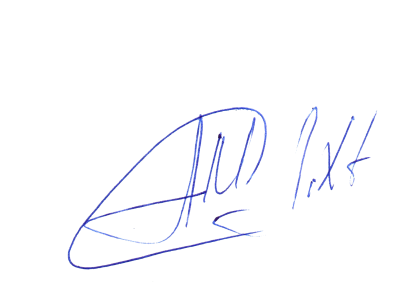 «УТВЕРЖДАЮ»
Президент  ОРОО «Федерация бадминтона Орловской области»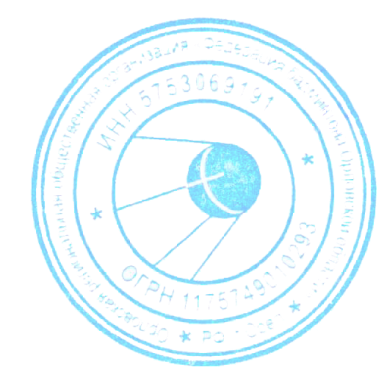                         А. А. Мисуркин